FACULDADE CATÓLICA DE BELÉM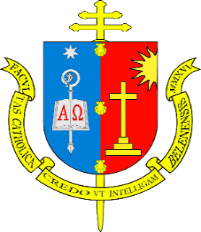 CURSO: ____________________________________ DISCIPLINA: ESPANHOLPROFESSORA: SELMA DA MATAALUNO(A): __________________________________VOCABULÁRIO (Parte I)ALGUNAS PROFISIONES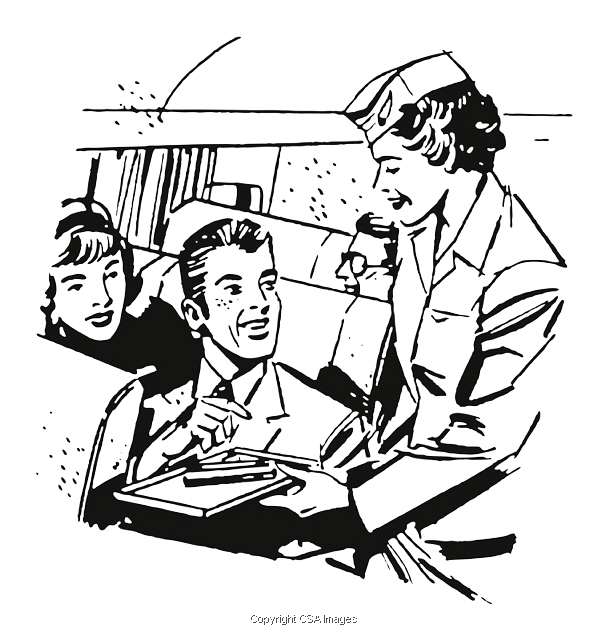 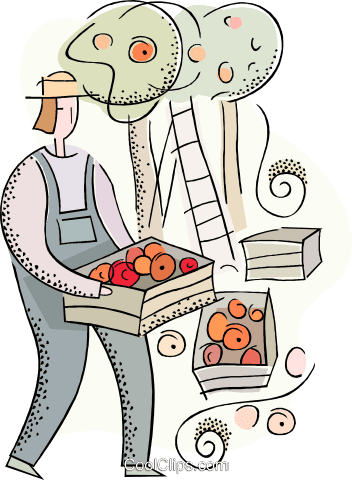 LAS FRUTAS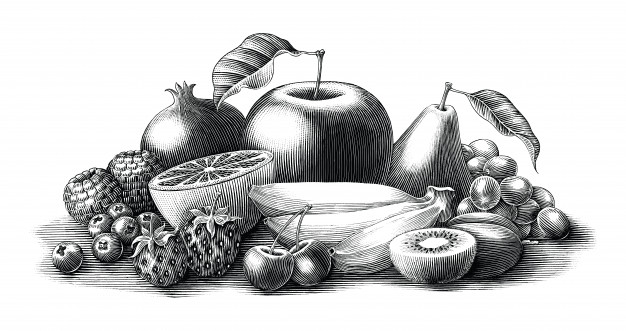 DÍAS DE LA SEMANA (DIAS DA SEMANA)MESES DEL AÑO (MESES DO ANO) 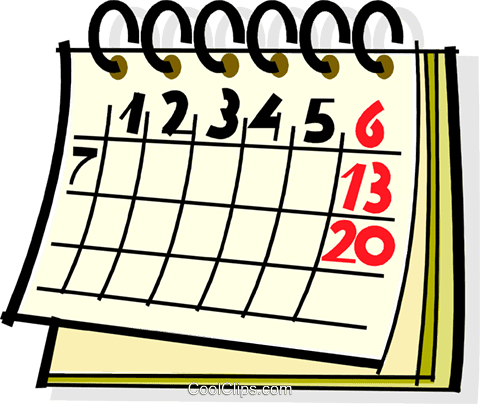 LOS ANIMALES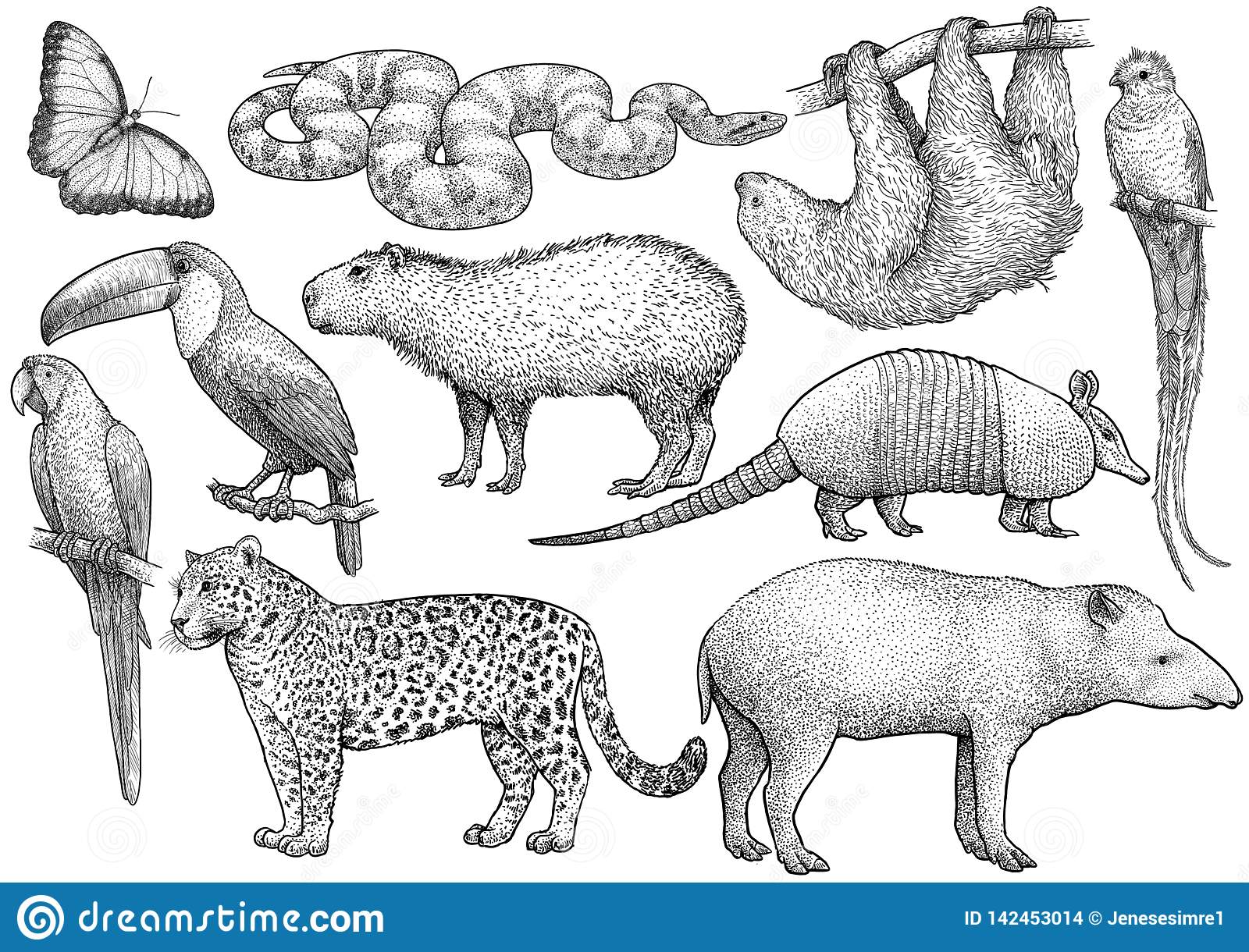 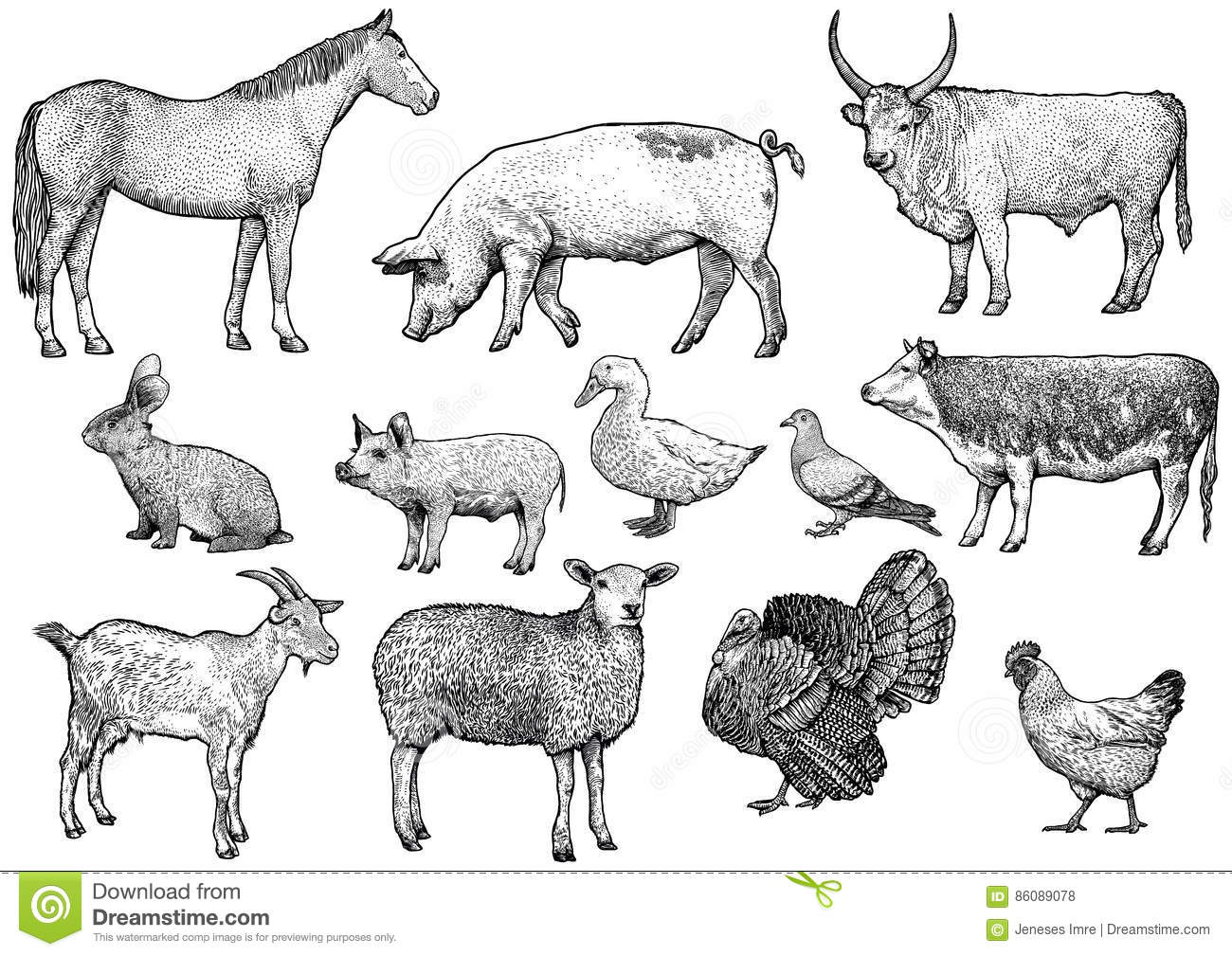 ESPANHOLPORTUGUÊSabogadoadvogadoagricultoragricultoralbañilpedreiroingenieroengenheirojubiladoaposentadoherreroferreirojardinerojardineirohistoriadorhistoriadorjoyerojoalheiromaestro(a)professor(a)juezjuizarquitectoarquitetomecánicomecânicoartistaartistamasajistamassagistacantorcantantebibliotecariobibliotecáriodirectordiretorpilotopilotopoetapoetaconcejalvereadorcontadorcontadordibujista / diseñadordesenhistadentistadentistadetectivedetetiveelectricistaeletricistadoctordoutorenfermeroenfermeirofarmacéuticofarmacêuticotraductortradutorgranjerofazendeiroverduleroverdureirovendedorvendedortorerotoureirosoldadosoldadoescritorescritorazafataaeromoçaconductormotoristacostureracostureiraguardiaguardamédicomédicopanaderopadeirocarniceroaçougueiroESPANHOLPORTUGUÊSfresamorangomandarinatangerinaaguacateabacatecerezacerejamanzanamaçãhigofigolimónlimãomangomangamelocotón/duraznopêssegomelónmelãoplátanobanananaranjalaranjaperaperapiña/ananásabacaxisandíamelancialunessegunda-feiramartesterça-feiramiércolesquarta-feirajuevesquinta-feiraviernessexta-feirasábadosábadodomingodomingoenerojaneirofebrerofevereiromarzomarçoabrilabrilmayomaiojuniojunhojuliojulhoagostoagostoseptiembresetembrooctubreoutubronoviembrenovembrodiciembredezembroáguilaáguiaardillaesquilotapirantaballenabaleiaburroburrobueyboiabejaabelhacaimán / yacaréjacarécaballocavalocerdoporcocamellocamelocolibríbeija-florcangurocangurupapagayopapagaiocebrazebratorotourocapibaracapivaragallinagalinhaconejocoelhomanatípeixe-boielefanteelefantegolondrinaandorinhajaguaronça   gato pardoleopardogarzagarçahalcónfalcãogatogatojirafagirafagavilángaviãoleónleãotortugatartarugamariposaborboletahipocampocavalo-marinhoarmadillotatuhormigaformigaserpientecobralechuzacorujaosoursoperezosobicho-preguiçaovejaovelhaleón marinoleão-marinhopájaropássaromonomacacopalomapombamurciélagomorcegopavoperupatopatopavo realpavãotucántucanoperrocachorrorayaarraiapezpeixeruiseñorrouxinolzorroraposasardinasardinharanarãtiburóntubarãoratónrato